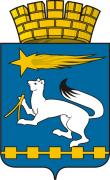 АДМИНИСТРАЦИЯ ГОРОДСКОГО ОКРУГА НИЖНЯЯ САЛДАП О С Т А Н О В Л Е Н И Е18.06.2018									                     № 441г. Нижняя СалдаОб утверждении проекта организации дорожного движения муниципальных автомобильных дорог находящихся 
на территории городского округа Нижняя СалдаВ соответствии с Федеральным законом от 06 октября 2003 года 
№ 131-ФЗ «Об общих принципах организации местного самоуправления 
в Российской Федерации», приказом Министерства транспорта Российской Федерации от 17.03.2015 № 43 «Об утверждении правил подготовки проектов и схем организации дорожного движения», руководствуясь Уставом городского округа Нижняя Салда, администрация городского округа Нижняя СалдаПОСТАНОВЛЯЕТ:1. Утвердить проект организации дорожного движения муниципальных автомобильных дорог находящихся на территории городского округа Нижняя Салда (прилагается).2. Опубликовать настоящее постановление в газете «Городской вестник плюс» и разместить на официальном сайте администрации городского округа Нижняя Салда.3. Контроль за исполнением настоящего постановления возложить 
на первого заместителя главы администрации городского округа 
Нижняя Салда С.Н. Гузикова.Глава городского округа						        Е.В. Матвеева